РЕСПУБЛИКА   КАРЕЛИЯ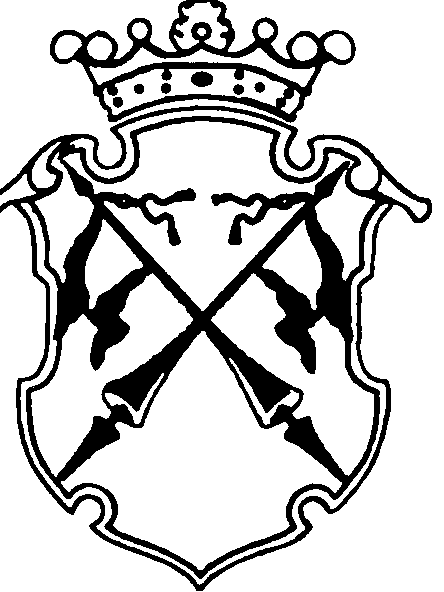 КОНТРОЛЬНО-СЧЕТНЫЙ КОМИТЕТСОРТАВАЛЬСКОГО МУНИЦИПАЛЬНОГО РАЙОНАЗАКЛЮЧЕНИЕКонтрольно-счетного комитета Сортавальского муниципального      района на Годовой отчет об исполнении бюджета Кааламского сельского поселения за 2016 год.«28»апреля 2016г.                                                                                        №20Общие положенияЗаключение на Годовой отчет об исполнении бюджета Кааламского сельского поселения за 2016 год подготовлено Контрольно-счетным комитетом Сортавальского муниципального района в соответствии с требованиями ст.157, 264.4 Бюджетного кодекса РФ, Положением о бюджетном процессе в Кааламском сельском поселении, утвержденным Решением Совета Кааламского сельского поселения от 09.12.2013г. №14 (далее – Положение о бюджетном процессе), Положением о контрольно-счетном комитете Сортавальского муниципального района, утвержденное Решением Совета Сортавальского муниципального района от 26 января 2012г. №232 «Об образовании контрольно-счетного комитета Сортавальского муниципального района и утверждении Положения о контрольно-счетном комитете Сортавальского муниципального района», Порядком проведения внешней проверки годового отчета об исполнении бюджета Кааламского сельского поселения от 04.03.2014г. №30. Заключения на Годовой отчет об исполнении бюджета Кааламского сельского поселения подготовлено на основании показателей отчета об исполнении бюджета Кааламского сельского поселения на 1 января 2017 года и с учетом данных внешней проверки  годовой бюджетной отчетности главного администратора бюджетных средств за 2016 год (далее – внешняя проверка).Внешняя проверка бюджетной отчетности главного администратора бюджетных средств  (далее – ГАБС) проведена  на камеральном уровне с использованием сплошного метода.В ходе внешней проверки Годового отчета об исполнении бюджета Кааламского сельского поселения был осуществлен комплекс контрольных мероприятий по проверке полноты и достоверности представленной к проверке бюджетной отчетности, ее соответствия нормативным правовым актам, проведен анализ на предмет её соответствия по составу, структуре и заполнению (содержанию) требованиям Бюджетного кодекса Российской Федерации, Положения о бюджетном процессе в Кааламском сельском поселении, Приказа Минфина РФ от 28 декабря 2010г. №191н «Об утверждении Инструкции о порядке составления и представления годовой, квартальной и месячной отчетности об исполнении бюджетов бюджетной системы Российской Федерации»(с изменениями и дополнениями) (далее-Инструкция №191н),	Приказу Минфина России от 1 июля 2013 г. N 65н "Об утверждении Указаний о порядке применения бюджетной классификации Российской Федерации" (с изменениями и дополнениями) (далее- Указания о применении бюджетной классификации РФ) , Приказу Минфина РФ от 1 декабря 2010 г. N 157н
"Об утверждении Единого плана счетов бухгалтерского учета для органов государственной власти (государственных органов), органов местного самоуправления, органов управления государственными внебюджетными фондами, государственных академий наук, государственных (муниципальных) учреждений и Инструкции по его применению"(далее- Инструкция №157н)Соблюдение бюджетного законодательства при организации        бюджетного процессаВ 2016г. в Кааламском сельском поселении бюджетный процесс основывался на нормах Бюджетного кодекса РФ, Положении о бюджетном процессе в Кааламском сельском поселении, Уставе Кааламского сельского поселения, и других нормативных правовых актах.Решением Совета Кааламского сельского поселения от 25.12.2015г. №87 «О бюджете Кааламского сельского поселения на 2016 год» утвержден бюджет Кааламского сельского поселения на 2016 год. Бюджет утвержден до начала очередного финансового года, т.е. в соответствии с требованиями бюджетного законодательства. Основные характеристики утвержденного бюджета соответствуют требованиям ст.184.1 Бюджетного кодекса РФ.Внешняя проверка годового Отчета об исполнении бюджета        Кааламского сельского поселения за 2016 годВнешняя проверка годового отчета об исполнении бюджета Кааламского сельского поселения за 2016 год проведена Контрольно-счетным комитетом Сортавальского муниципального района с соблюдением требований Бюджетного кодекса РФ.Для проведения внешней проверки Администрацией Кааламского сельского поселения 05.04.2017г. отчет направлен в Контрольно-счетный комитет Сортавальского муниципального района.Отчет об исполнении бюджета Кааламского сельского поселения за 2016год представлен в составе:- Баланс  исполнения бюджета (форма 0503120);- Баланс по поступлениям и выбытиям бюджетных средств (форма 0503140);- Справки по заключению счетов бюджетного учета отчетного финансового года (форма 0503110);- Отчет о финансовых результатах деятельности (форма 0503121);-Отчет о кассовом поступлении и выбытии бюджетных средств (форма 0503124);- Справка по консолидируемым расчетам (форма 0503125);- Отчет об исполнении бюджета (форма 0503117);- Отчет о принятых бюджетных обязательствах (форма 0503128);- Отчет о движении денежных средств (форма 0503123);- Пояснительная записка (форма 0503160);Таким образом, Годовой отчет об исполнении бюджета поселения за 2016 год представлен к внешней проверки в Контрольно-счетный комитет, с нарушением срока, установленного п.3 ст.264.4 Бюджетного кодекса РФ, и в неполном объеме форм, установленных статьей 264.1 Бюджетного кодекса.С целью осуществления контрольных мероприятий в ходе внешней проверки годового отчета об исполнении бюджета Кааламского сельского поселения Контрольно-счетным комитетом дополнительно были использованы :- Решение Совета Кааламского сельского поселения от 25.12.2015г. №87 « О бюджете Кааламского сельского поселения на 2016 год»;- Решение Совета Кааламского сельского поселения от 24.02.2016г. №90 « О внесении изменений в Решение Совета Кааламского сельского поселения№87 от 25.12.2015г. «О бюджете Кааламского сельского поселения на 2016 год»;- Решение Совета Кааламского сельского поселения от 08.04.2016г. №94 « О внесении изменений в Решение Совета Кааламского сельского поселения№87 от 25.12.2015г. «О бюджете Кааламского сельского поселения на 2016 год»;;- Решение Совета Кааламского сельского поселения от 14.12.2016г. №115 « О внесении изменений в Решение Совета Кааламского сельского поселения№87 от 25.12.2015г. «О бюджете Кааламского сельского поселения на 2016 год»;- Сводная бюджетная роспись бюджета Кааламского сельского поселения за 2016г.С целью установления достоверности показателей исполнения бюджета Кааламского сельского поселения, отраженных в представленной годовой бюджетной отчетности, Контрольно-счетным комитетом была запрошена  и представлена информация об операциях по исполнению бюджета Кааламского сельского поселения Управлением Федерального казначейства по Республике Карелия. Проверка полноты и достоверности годовой бюджетной отчетности бюджета Кааламского сельского поселенияБюджетная отчетность Кааламского сельского поселения составлена Администрацией Кааламского сельского поселения не на основании бюджетной отчетности ГАБС – Администрации Кааламского сельского поселения, т.к. в годовой бюджетной отчетности поселения не установлено не достоверных данных, а у ГАБС- Администрации Кааламского сельского поселения установлена не достоверность отражения показателей в формах бюджетной отчетности, выразившаяся в не соответствии контрольных соотношений.В ходе внешней проверки годовой бюджетной отчетности поселения за 2016 год был проведен контроль показателей форм бюджетной отчетности поселения соответствию контрольным соотношениям, установленных и размещенных на официальном сайте Федерального казначейства www.roskazna.ru. По результатам проверки несоответствия не установлен.Согласно п. 114 Инструкции №191н Баланс (ф. 0503120) формируется на основании сводного Баланса (ф. 0503130), сформированного ГАБС, и годового Баланса (ф. 0503140) путем объединения показателей по строкам и графам отчетов.При анализе составления формы Баланса исполнения бюджета поселения (ф.0503120) установлено, что  в нарушении п. 114 Инструкции №191 по строкам:080;110;130;150;290;293;400,410;620;623;900 графам 6;8 отражены показатели не соответствующие объединенным показателям ф.0503130 и ф.0503140.Учитывая, что по результатам проверки соответствию контрольных соотношений в формах отчетности поселения не соответствий не выявлено, а в формах отчетности ГАБС выявлены не соответствия, следовательно Баланс исполнения бюджета поселения ф. 0503120 составлена не на основе Баланса ГАБС ф. 0503130.Кроме того, представленная к внешней проверке форма не соответствует форме по ОКУД 0503120, установленной Инструкцией №191н, т.к. в представленной форме отсутствуют строки:011,014,021,024;042,043;052,053;070 и т.д.При анализе соответствия составу и полноты составления приложений к Пояснительной записке (ф.0503160) установлено, что :в нарушение п.161 Инструкции №191н  в ф.0503162 отсутствуют результаты деятельности подведомственного  автономного учреждения в пределах предоставленной ему субсидии из бюджета поселения на выполнение муниципального задания ( по данным Справки об операциях по исполнению бюджета, предоставленной УФК по РК – 2258,8 тыс. руб.). Не отражена по графе 5 и 7 сумма «итого расходов, предусмотренных Сводной бюджетной росписью на отчетный финансовый год».При анализе составления «Сведения об исполнении бюджета» (ф.0503164) установлено, что в нарушение п.163 Инструкции №191н по разделу 2 «Расходы бюджета» в графе 4 не указана информация о суммах доведенных в установленном порядке бюджетных данных.При анализе составления ф. 0503168 установлено, что представленная форма «Сведения о движении нефинансовых активов» не соответствует форме по ОКУД 0503168, применяющейся при составлении годовой бюджетной отчетности в соответствии с Инструкцией 191н. Отсутствуют строки: 011,012,013,016,017,051,052,053,056,057,080,110,120,130,151, 152, 153,170,230,250,320,330,360,370,380,420,430,440,450,461,480,481,483,520,521, 523,540,542, 560,562В нарушение п.155 Инструкции №191н в Таблице №3 «Сведения об исполнении текстовых статей  закона (решения) о бюджете» указаны текстовые статьи решения о бюджете не имеющие отношение к субъекту бюджетной отчетности, а статьи, которые имеют отношение к субъекту бюджетной отчетности (например, статья 5, ст. 8,п.5 ст.10) не имеют отражения в Сведениях (Таб.3). Представленная информация в Таблице №4 «Сведения об особенностях ведения бюджетного учета» содержит нормы, установленные Инструкцией №162н, тогда как согласно п. 156 Инструкции №191н должны быть показаны только особенности отражения в бюджетном учете операций с активами и обязательствами бюджетного учреждения в части установленного Инструкцией по бюджетному учету права самостоятельного определения таких особенностей (например, особенности учета расчетов с прочими дебиторами, расчетов по оплате труда, пенсиям, пособиям, расчетов с прочими кредиторами, доходы и расходы финансового года и др. должны быть утверждены в учетной политике, т.к. не закреплены нормами Инструкции №157н и Инструкции №162н.).В нарушение п.157 Инструкции №191н в графе 1 Таблицы 5 «Сведения о результатах мероприятий внутреннего государственного (муниципального ) финансового контроля» отражена информация не о проверяемом периоде, а о виде контроля Информация, содержащаяся в гр.2 таблицы №5 свидетельствует, что контрольные мероприятиям проводились в отношении самого учреждения, но нет информации о проведении муниципального финансового контроля должностных лиц администрации в отношении подведомственных организаций. В составе материалов к проверке годового отчета отсутствует информация об осуществлении внутреннего финансового аудита в 2016 году в соответствии с требованиями ст.160.2-1 БК РФ.При анализе составления Сведений о результатах внешнего государственного (муниципального) финансового контроля (таблица 7) выявлено не предоставление данной формы.Остальные формы бюджетной отчетности Кааламского сельского поселения соответствуют требованиям Инструкции №191н и Указаниям о применении бюджетной классификации РФ.  Показатели исполнения бюджета поселения, отраженные в годовом отчете об исполнении местного бюджета соответствуют показателям, отраженным в справке об операциях по исполнению  бюджета поселения Управления Федерального казначейства по РК.  Общая характеристика исполнения бюджета за 2016 годПервоначально бюджет Кааламского сельского поселения на 2016год (решение Совета Кааламского сельского поселения от 25.12.2015г. №87) был утвержден по доходным источникам в сумме 10190,1 тыс. руб., расходным обязательствам – 10890,1 тыс. руб. В течение 2016 года в утвержденный бюджет изменения вносились 3 раза (Решение Совета Кааламского сельского поселения от 24.02.2016г. №90; Решение Совета Кааламского сельского поселения от 08.04.2016г. №94; Решение Совета Кааламского сельского поселения от 14.12.2016г. №115).Внесение изменений в утвержденный бюджет в основном связано:- необходимостью отражения в доходной и расходной части бюджета Кааламского сельского поселения полученных безвозмездных поступлений;- перемещением бюджетных ассигнований по субъектам бюджетного планирования в связи с уточнением расходных обязательств бюджета поселения в ходе его исполнения. В результате внесенных изменений и дополнений в бюджет Кааламского сельского поселения его доходная часть увеличилась на 910,2 тыс. руб. и составила 11100,3 тыс. руб., расходная часть - на 910,2 тыс. руб. и составила 11800,3 тыс. руб., дефицит бюджета Кааламского сельского не изменился и остался в первоначально утвержденном объеме  700,0 тыс. руб. В Годовом отчете об исполнении бюджета поселения отражены утвержденные решением о бюджете назначения по доходам в сумме 11100,3 тыс. руб., по расходам – утвержденные в соответствии со сводной бюджетной росписью в сумме 11800,3 тыс. руб.,  дефицит/профицит бюджета – сумма плановых показателей утвержденных решением о бюджете в сумме 700,0 тыс. руб.Согласно отчетных данных бюджет по доходам исполнен в размере 9589,3 тыс. руб. или на 86,4% к утвержденным бюджетным назначениям, по расходам исполнение составило 10545,7 тыс. руб. или 89,4 % к утвержденным бюджетным назначениям.По данным Отчета об исполнении бюджета за 2016 год бюджет исполнен с дефицитом 956,4 тыс. руб., что  на 256,4 тыс. руб. больше утвержденного объема дефицита бюджета поселения на 2016 год.Показатели исполнения основных характеристик бюджета Кааламского сельского поселения по годовому отчету и результатам проверки представлены в таблице №1Таблица 1(тыс. руб.)Анализ исполнения показателей доходной части бюджета Кааламского сельского поселения.За 2016год в бюджет Кааламского сельского поселения поступило 9589,3 тыс. руб., что составляет 86,4% от утвержденных бюджетных назначений.  Налоговые и неналоговые доходы составили в доходной части бюджета Кааламского сельского поселения 68,2 %. План по налоговым доходам выполнен на 80,8 %, в бюджет поступило 6285,9 тыс. руб.. План по неналоговым доходам выполнен на 92,5%, в бюджет поступило 250,3 тыс. руб. Недополучено налоговых и неналоговых доходов на сумму 1510,9 тыс. руб. По сравнению с 2015 годом объем налоговых и неналоговых поступлений снизился на 1432,0 тыс. руб. или на 18,0%.В 2016 году размер безвозмездных поступлений от других бюджетов бюджетной системы РФ составил в денежном выражении 3053,2 тыс. руб.. Доля безвозмездных поступлений в доходной части бюджета Кааламского сельского поселения составила 31,8%. По сравнению с 2015 годом объем безвозмездных поступлений снизился на 1554,8 тыс. руб. или на 33,7%.Налоговые доходыНалоговые платежи за 2016год поступили в сумме 6285,9 тыс. руб., что на 1490,7 тыс. руб. меньше утвержденных плановых назначений или 80,8% от утвержденного плана.Доходы от уплаты акцизов по подакцизным товарам (продукции), производимым на территории РФ поступили в объеме 122,5% от прогнозных поступлений. Доходы от налога на имущество физических лиц – 410,7% от утвержденного прогнозного объема поступлений. Налоговые доходы выполнены не по всем видам поступлений:- Налог на доходы физических лиц поступил в бюджет в объеме 74,7 % от прогнозируемых поступлений,- Земельный налог выполнен на 73,0 % от прогнозируемого объема поступлений.Согласно Сведений об исполнении бюджета (ф.0503164) причина отклонений от планового процента исполнения по налогу на доходам физических лиц, являлось тяжёлое финансовое положение и приостановка деятельности основных налоговых агентов ЗАО «Карелприродресурс» и ООО «Яккимо». Отклонение от планового процента по земельному налогу произошло из-за увеличения кадастровой стоимости земельных участков и неплатежеспособности собственников.В отчетном году 98,1% налоговых поступлений в  бюджет Кааламского сельского поселения были сформированы за счет :- налога на доходы физических лиц – 1477,0 тыс. руб. (23,5% от общей суммы поступивших налоговых платежей );-доходы от уплаты акцизов по подакцизным товарам (продукции), производимым на территории РФ – 1183,2 тыс. руб. (18,8 % от общей суммы поступивших налоговых платежей);-земельного налога – 3506,6 (55,8% от общей суммы поступивших налоговых платежей).По сравнению с 2015г. поступления  от налога на доходы физических лиц снизилось на 586,3 тыс. руб. или на  28,4%. Доходы от уплаты акцизов по подакцизным товарам (продукции), производимым на территории РФ увеличились по сравнению с 2015 г. на 256,5 тыс. руб. или на 27,7%.Земельный налог по сравнению с 2015 годом снизились на 963,3 тыс. руб. или на 21,5 процентов. Неналоговые доходыРешением о бюджете на 2016 год прогнозируемый объем поступлений неналоговых доходов бюджета Кааламского сельского поселения утвержден в сумме 270,5 тыс. руб. По данным Справки об операциях по исполнению бюджета Кааламского сельского поселения на 09.01.2017г., предоставленной Управлением Федерального казначейства по Республике Карелия, неналоговые доходы исполнены в сумме 250,3 тыс. руб., или 92,5% от утвержденных назначений.По сравнению с 2015 годом объем поступлений снизился на 227,3 тыс. руб. или на 47,6%. Процент выполнения плановых показателей в отчетном году по сравнению с предыдущим годом снизился на 6,7% (в 2015г. -99,2%). Доля поступлений в 2016 г. по неналоговым доходам в доходной части бюджета Кааламского сельского поселения составила 2,6%.Наибольший удельный вес в поступивших неналоговых доходах занимают доходы от использования имущества, находящегося в муниципальной собственности – 250,3 тыс. руб., что составляет 100% от общего объема поступивших неналоговых доходов. Плановые показатели по данному виду неналогового дохода выполнены на 96,1%.По неналоговому доходу «штрафы, санкции, возмещение ущерба» утвержденные  прогнозные поступления в объеме 10,0 тыс. руб. не выполнены.По информации, содержащейся в Годовом отчете об исполнении бюджета Кааламского сельского поселения за 2016 год (ф.0503164), невыполнение плановых показателей по неналоговому доходу сложилось по причине принятия решения об отсрочке платежа на основании заявления арендатора имущества.По неналоговому доходу «денежные взыскания (штрафы)», согласно пояснениям, данных в ф. 0503164 причиной невыполнения плановых показателей явилось не составление протоколов об административных правонарушениях уполномоченными лицами в виду отсутствия ряда полномочий Кааламского сельского поселения6.3. Безвозмездные поступленияВ 2016году в доходную часть бюджета Кааламского сельского поселения поступило 3053,2 тыс. руб. безвозмездных поступлений или 100 % от утвержденного плана, что составляет 31,8% от общей суммы доходов, в том числе:Дотации на выравнивание бюджетной обеспеченности- 1952,5 тыс. руб. (100% от утвержденных плановых назначений)Субвенции из других бюджетов бюджетной системы РФ – 200,7 тыс. руб. ( 100 % от утвержденных плановых назначений);Иные межбюджетные трансферты, переданные бюджету Кааламского сельского поселения из других бюджетов бюджетной системы РФ – 900,0 тыс. руб. ( 100% от утвержденных плановых назначений);В структуре безвозмездных поступлений дотации составили 63,9 %, субвенции - 6,6%, иные межбюджетные трансферты - 29,5%,.Показатели исполнения безвозмездных поступлений приведены в таблице №2Табл.2(тыс.руб.)Исполнение по налоговым и неналоговым доходам в разрезе ГАБСОсновными направлениями бюджетной и налоговой политики Кааламского сельского поселения на 2016 в области доходов бюджета Кааламского сельского поселения предусматривалось работа по повышению качества администрирования доходов бюджета. Прогнозные показатели поступления доходов на 2016 год утверждены  Решением о бюджете Кааламского сельского поселения на 2016 год  по кодам бюджетной классификации РФ. В Приложении 1 к решению Совета Кааламского сельского поселения «О бюджете Кааламского сельского поселения на 2016 год» закреплены коды главного администратора за каждым главным администратором средств бюджета поселения.Показатели исполнения бюджетных назначений по доходам по главным администраторам доходов бюджета поселения характеризуются данными приведенными в таблице №3.Табл.3(тыс. руб.)Анализ исполнения прогнозируемых поступлений по налоговым и неналоговым доходам показал следующее.Доля поступлений администрируемых территориальным органом Федеральной налоговой службы составила 78,1 процента, Администрацией Кааламского сельского поселения – 3,8 процента, Территориальный орган Федерального казначейства – 18,1 процента.По одному из трех главных администраторов доходов бюджета поселения исполнение прогнозируемых поступлений в 2016 году составило менее 90,0 процентов. Самый низкий процент исполнения  прогнозируемых поступлений сложился по главному администратору – Территориальный орган Федеральной налоговой службы.С целью повышения эффективности администрирования доходов бюджета и обеспечения выполнения утвержденных прогнозных поступлений в бюджет поселения Контрольно-счетный комитет СМР предлагает Администрации Кааламского сельского поселения, как органу обеспечивающему организацию исполнения бюджета, принять меры по повышению качества администрирования доходов бюджета поселения главными администраторами доходов бюджета Кааламского сельского поселения.Анализ исполнения показателей расходной части бюджета Кааламского сельского поселенияРешением о бюджете Кааламского сельского поселения на 2016 год в первоначальной редакции общий объем годовых назначений расходной части был утвержден в объеме 10890,1 тыс. руб. С учетом внесенных изменений общий объем расходов увеличился  на  910,2 тыс. руб. (или на 8,4%) и составила 11800,3 тыс. руб.В соответствии со сводной бюджетной росписью на 2016 год бюджетные ассигнования по расходам бюджета утверждены в сумме 17395,0 тыс. руб. , что соответствует сумме бюджетных ассигнований, утвержденных Решением о бюджете с учетом внесенных изменений на 2016 год.В отчетном году  в ходе корректировок бюджета осуществлено увеличение запланированных бюджетных ассигнований по некоторым разделам классификации расходов бюджета. Наибольшее увеличение отмечено по разделам : «Образование» на 100%,  «Жилищно-коммунальное хозяйство» на 31,1%, «Культура и кинематография» на 12,9%, «Общегосударственные вопросы» на 20,8%, «Национальная оборона» на 5,1%. На 95,0% сокращены  бюджетные ассигнования по разделу «Социальное обеспечение», на 50,9%  по разделу «Национальная экономика», на 31,4% по разделу «физическая культура и спорт».Расходы бюджета по разделам и подразделам классификации расходов бюджетов  Анализ расходов бюджета Кааламского сельского поселения  в разрезе разделов и подразделов классификации расходов бюджета  приведен в табл. 4Табл. 4(тыс. руб.) В сравнении с 2015 годом в 2016 году сводной бюджетной росписью предусмотрено снижение расходов на 1226,1 тыс. руб. или  на 2%.  В разрезе разделов снижение расходов произошло по 6 разделам, увеличение расходов произошло по 2 разделам. Наибольшее снижение расходов, утвержденных сводной бюджетной росписью, произошло по разделу «Социальная политика», наибольшее увеличение запланированных расходов произошло по разделу «Жилищно-коммунальное хозяйство».В 2016году по отчету и по результатам внешней проверки расходы бюджета Кааламского сельского поселения исполнены в сумме 10545,7 тыс. руб., что на 1500,6 тыс. руб. или на 12,5 % меньше произведенных расходов за 2015 год.Относительно 2015 года увеличились расходы по разделам : «Жилищно-коммунальное хозяйство»(на 157,5%), «Национальная оборона»(на 2,4%). В сравнении с 2015 г. наблюдается наибольшее снижение расходов по разделам: «Образование» (на 100%) «Социальная политика» (на 83,3%), «Национальная экономика» (на 50,1%), «Культура и кинематография» (на 45,7%),«Национальная безопасность и правоохранительная деятельность» (на 33,3%), «Физическая культура и спорт» (на 26,1%), «Общегосударственные вопросы» (на 18,2%) .Согласно Отчету об исполнении бюджета за 2016 год расходы поселения исполнены в сумме 10545,7 тыс. руб. или 89,4 % от утвержденных бюджетных назначений сводной бюджетной росписи ( в 2015 году – 92,5%) и столько же от назначений, утвержденных Решением о бюджете поселения на 2016 год .Основную долю исполненных расходов бюджета Кааламского сельского поселения в 2016 году составили расходы на жилищно-коммунальное хозяйство – 34,5 процента, общегосударственные вопросы – 33,0 процента, на культуру и кинематографию – 21,4 процента, , на национальную экономику – 8,4 процента.Анализ исполнения бюджетных ассигнований по разделам и подразделам классификации расходов бюджетов Российской Федерации на 2016 год свидетельствует о том, что при исполнении бюджетных ассигнований по четырем разделам процент исполнения к показателю сводной бюджетной росписи сложился выше 95,0 процентов.Меньше 95 процентов исполнение составило по разделам «Общегосударственные вопросы» (86%)«Национальная безопасность и правоохранительная деятельность» (15,4%), «Национальная экономика» (91,4%), «Жилищно-коммунальное хозяйство» (89%), «Образование» (0%).Согласно «Сведения об исполнении бюджета»(ф.0503164) по разделу «Общегосударственные расходы » исполнение расходов по подразделу 0102 «Функционирование высшего должностного лица органа местного самоуправления» в объеме 94,6% от утвержденных назначений сложилось по причине экономии по фонду оплаты труда из-за не начисления премии , по подразделу 0104 «Функционирование местных администраций» исполнение составило 82,7% от утвержденных назначений по причине экономии фонда оплаты труда из-за вакансий, по подразделу 0107 «Обеспечение выборов и референдумов» исполнение в объеме 88,9% от утвержденных назначений сложилось по причине завышенной суммы плановых расходов, по подразделу 0111 «Резервный фонд» в объеме 0% от утвержденных бюджетных назначений сложилось по причине отсутствия решений об использовании средств резервного фонда. По разделу «Национальная безопасность и правоохранительная деятельность» исполнение расходов по подразделу 0314 «Другие вопросы в области национальной безопасности и правоохранительной деятельности» исполнение составило 0% по причине не принятия обязательств поселения (отсутствие договоров) для реализации мероприятий по обеспечению первичных мер пожарной безопасности.  По разделу «Национальная экономика» подразделу 0409 «Дорожное хозяйство (дорожные фонды)» исполнение составило 80,1%  по причине планирования работ в объеме меньшем, чем поступили денежные средства в дорожный фонд. Остаток средств дорожного фонда на 01.01.2017г. будет использован на мероприятия по дорожному хозяйству в 2017 году По разделу «Жилищно-коммунальное хозяйство»  исполнение расходов по подразделу 0503 «Благоустройство» составило 88,5%. Причина отклонений от планового процента исполнения отсутствует. По разделу «Образование» исполнение расходов по подразделу 0707 «Молодежная политика» составило 0% отсутствия проведенных мероприятий.7.2.Ведомственная структура расходовВ приложении 4 «Ведомственная структура расходов бюджета Кааламского сельского поселения на 2016 год по разделам, подразделам, целевым статьям и видам расходов классификации расходов бюджета» к Решению №87 от 25.12.2015г. XXVII сессии III созыва Совета Кааламского сельского поселения «О бюджете Кааламского сельского поселения на 2016 год» бюджетные ассигнования распределены по одному главному распорядителю средств бюджета.В 2016 году в ведомственной структуре расходов изменений не произошло.За отчетный финансовый год по главному распорядителю бюджетные назначения исполнены на 89,4 процента. Суммы отклонений кассовых показателей исполнения от плановых показателей за 2016 год отражены в сведениях об исполнения бюджета Хелюльского городского поселения (форма 0503164) в составе пояснительной записки (ф. 0503160) главного распорядителя бюджетных средств. В графе 9 ф.0503164 даны пояснения причин отклонения от планового процента исполнения.Дефицит бюджета Кааламского сельского поселения и источники его финансирования.Решением о бюджете Кааламского сельского поселения на 2016 год дефицит бюджета утвержден в сумме 700,0 тыс. руб. или 8,7% от утвержденного общего объема доходов без учета безвозмездных поступлений, т.е. в пределах ограничений, установленных п.3 ст.92.1 БК РФ.В процессе исполнения бюджета Кааламского сельского поселения в 2016 году решениями Совета Кааламского сельского поселения вносились изменения в основные характеристики бюджета, без изменений объема дефицита бюджета поселения. В 2016г. бюджет Кааламского сельского поселения был исполнен с дефицитом. Расходы бюджета фактически исполнены в сумме 10545,7 тыс. руб. и превышают полученные доходы в сумме 9589,3 тыс. руб. на сумму 956,4 тыс. руб. и превышает утвержденный объем дефицита бюджета (700,0 тыс. руб.) на 256,4 тыс. руб. Кроме того, объем дефицита бюджета поселения, сложившийся по данным годового отчета об исполнении бюджета за 2016 год превысил ограничения, установленные п.3 ст.92.1 БК РФ, т.к. составляет 11,9 % от утвержденного общего годового объема доходов местного бюджета без учета утвержденного объема безвозмездных поступлений (согласно п.3 ст.92.1 БК РФ дефицит местного бюджета не должен превышать 10 процентов утвержденного общего годового объема доходов местного бюджета без учета утвержденного объема безвозмездных поступлений.Согласно п.4 ст. 92.1 Бюджетного кодекса РФ превышение по данным годового отчета об исполнении соответствующего бюджета установленных настоящей статьей ограничений является нарушением бюджетного законодательства Российской Федерации и влечет применение предусмотренных настоящим Кодексом мер принуждения за нарушение бюджетного законодательства Российской Федерации.В 2016году в качестве источников внутреннего финансирования дефицита бюджета в бюджет поселения не привлекались бюджетные кредиты от других бюджетов бюджетной системы РФ, а также кредиты кредитных организаций. В течение 2016 года из бюджета Кааламского сельского поселения другим бюджетам бюджетной системы Российской Федерации бюджетные кредиты не предоставлялись.  Программа муниципальных внутренних заимствованийИсполнение показателей Программы муниципальных внутренних заимствований, утвержденных приложением 9 к Решению о бюджете Кааламского сельского поселения на 2016 год, характеризуется следующими данными:Табл.5(тыс.руб.)За отчетный год в рамках Программы  муниципальных внутренних заимствований Кааламского сельского поселения заемные средства не привлекались.При утвержденном объеме заимствований в размере 0 тыс. руб. исполнение составило 0 тыс. руб. Муниципальный долгСтатьей 1 решения Совета Кааламского сельского поселения от 25.12.2015г. №87 «О бюджете Кааламского сельского поселения  на 2016 год» с изменениями и дополнениями, установлен верхний предел муниципального долга Кааламского сельского поселения на 01 января 2017 года, в валюте РФ в сумме 0  тыс. руб., в том числе верхний предел по муниципальным гарантиям Каалмского сельского поселения в валюте РФ в сумме 0 тыс. руб. Пунктом 2 статьи 10 того же Решения Совета Кааламского сельского поселения установлен предельный объем муниципального долга Кааламского сельского поселения на 2016 год в объеме 2100,0 тыс. руб.Частью 3 статьи 107 Бюджетного кодекса РФ установлено, что предельный объем муниципального долга не должен превышать утвержденный общий годовой объем доходов местного бюджета без учета утвержденного объема безвозмездных поступлений и (или) поступлений налоговых доходов по дополнительным нормативам отчислений.Согласно «Отчета об исполнении бюджета Кааламского сельского поселения за 2016 год» утвержденный годовой объем доходов бюджета поселения без учета утвержденного объема безвозмездных поступлений составил 8047,1 тыс. руб., т.е. утвержденный предельный объем муниципального долга на 2016 год  соответствует ч.3 ст.107 Бюджетного кодекса РФ.По данным предоставленной отчетности и данным Муниципальной долговой книги Кааламского сельского поселения по состоянию на 01.01.2017г. превышение установленного предельного объема муниципального долга Кааламского сельского поселения в отчетном периоде не обнаружено. По данным Муниципальной долговой книги Кааламского сельского поселения по состоянию на 01 января 2017г. остаток долгового обязательства на 01.01.2017г. составил 0 тыс. руб. (0 тыс. руб. – долговые обязательства по бюджетным кредитам, привлеченным в местный бюджет от других бюджетов Российской Федерации, 0 тыс. руб. – долговые обязательства по кредитам, полученным от кредитных организаций и 0 тыс. руб. - муниципальные гарантии), что соответствует утвержденному верхнему пределу муниципального внутреннего долга Кааламского сельского поселения, установленного статьей 1 Решения о бюджете Кааламского сельского поселения на 2016 год.По сравнению с началом отчетного года объем муниципального долга на конец периода снизился на 227,6 тыс. руб.Структура муниципального внутреннего долга Кааламского сельского поселения по видам долговых обязательств и ее изменение характеризуется следующими данными:Табл.6По состоянию на 01.01.2017 года задолженность по кредитам кредитных организаций, по бюджетным кредитам, привлеченным от других бюджетов бюджетной системы РФ , а также  по муниципальным гарантиям Кааламского сельского поселения - отсутствует.Долговая нагрузка на бюджет Кааламского сельского поселения отсутствует.Расходы на обслуживание муниципального долга Кааламского сельского поселенияРешением о бюджете Кааламского сельского поселения установлен предельный объем расходов на обслуживание муниципального долга Кааламского сельского поселения на 2016 год в сумме 190,0 тыс. руб. Бюджетные ассигнования на обслуживание муниципального долга поселения  не распределялись главному распорядителю- Администрации Кааламского сельского поселения. По данным годовой бюджетной отчетности главного распорядителя бюджетных средств исполнение за 2016 год также отсутствовало. Предельный объем расходов не превышен. Использование средств резервных фондов.В соответствии со статьей 81 Бюджетного кодекса РФ и статьей 6 решения Совета Кааламского сельского поселения от 25.12.2015г. № 87 «О бюджете Кааламского сельского поселения на 2016 год» установлен размер резервного фонда Администрации Кааламского сельского поселения на 2016 год в размере 100,0 тыс. руб., что составляет 0,9 % от общего объема утвержденных бюджетных назначений.Частью 4 статьи 81 Бюджетного кодекса РФ установлено, что средства резервных фондов местных администраций направляются на финансовое обеспечение непредвиденных расходов, в том числе на проведение аварийно-восстановительных работ и иных мероприятий, связанных с ликвидацией последствий стихийных бедствий и других чрезвычайных ситуаций.Отчета об использовании средств резервного фонда администрации Кааламского сельского поселения на 01.01.2017 год на финансовое обеспечение непредвиденных расходов из Резервного фонда к внешней проверки годовой бюджетной отчетности не предоставлялся.Согласно Отчета об исполнении бюджета поселения за 2016 год и данных Справки об операциях по исполнению бюджета поселения, предоставленной УФК по РК, исполнение расходов по подразделу 0111 «Резервные фонды» составило 0 тыс. руб. Согласно «Сведения об исполнении бюджета» (ф.0503164) по подразделу 0111 «Резервный фонд» в  исполнение объеме 0% от утвержденных бюджетных назначений сложилось по причине отсутствия решений об использовании средств резервного фонда.Исполнение программной части бюджета.Решением о бюджете Кааламского сельского поселения на 2016 год  предусматривались к исполнению 3 муниципальных целевых программ в объеме 940,6 тыс. руб.В результате внесения изменений и дополнений в Решение о бюджете поселения на 2016 год объем бюджетных ассигнований, на реализацию мероприятий 3-х муниципальных программ увеличился на 25,0 тыс. руб. и составил 965,6 тыс. руб.По сравнению с 2015 годом  утвержденные сводной бюджетной росписью расходы на реализацию Программ снизились на 765,9 тыс. руб. или на 44,2 процента и составили 965,6 тыс. руб.Доля бюджетных средств, направленных на реализацию Программ, в общих расходах  бюджета поселения в 2016, году составила 8,4 процента, что на 5,2% меньше, чем в предыдущем году (в 2015году- 13,6%). Наибольшая доля расходов приходится на муниципальную программу по обеспечению безопасности дорожного движения  45,9 процента.Изменение количества и доли расходов на реализацию Программ в 2016 году в общих расходах бюджета  поселения представлено в таблице.Табл.7Расходы на реализацию Программ фактически исполнены в объеме 882,1 тыс. руб., или 91,4 процентов от показателей, утвержденных Решением о бюджете КСП на 2016 год и сводной бюджетной росписью соответственно.В 2016 году из 3 Программ на 100 процентов исполнена – 2 Программы, на 80,9 процента – 1 Программа. По трем Программ бюджетные обязательства приняты полностью. По муниципальной программе по ремонту и содержанию дорог денежные обязательства приняты на 19,1% меньше принятых бюджетных обязательств. На 01.01.2017г. кредиторская задолженность перед контрагентами за выполненные в рамках данных Программ отсутствует.Результаты внешней проверки годовой бюджетной отчетности главного администратора бюджетных средств.В соответствии со статьей 268.1 Бюджетного кодекса РФ в ходе внешней проверки осуществляется контроль за достоверностью, полнотой и соответствием нормативным требованиям составления и представления бюджетной отчетности главными администраторами бюджетных средств (далее – ГАБС).В процессе внешней проверки устанавливалось соответствие порядка составления и представления бюджетной отчетности ГАБС нормам Бюджетного кодекса РФ, нормативным правовым актам Российской Федерации, Республики Карелия, Кааламского сельского поселения. В частности, предметом контроля являлось соблюдение общих требований по составлению и формированию бюджетной отчетности ГАБС, установленных Инструкцией о порядке составления и представления годовой, квартальной и месячной отчетности об исполнении бюджетов бюджетной системы Российской Федерации, утвержденной приказом Министерства финансов Российской Федерации от 28.12.2010г. №191н (далее-Инструкция №191н).В годовой отчет об исполнении бюджета Кааламского сельского поселения за 2016 год включен отчет 1 главного администраторов доходов, 1 главного распорядителя средств бюджета поселения, 1 главного администратора источников финансирования дефицита бюджета Кааламского сельского поселения, тогда как согласно Приложению1 к решению Совета Кааламского сельского поселения «О бюджете Кааламского сельского поселения на 2016 год» Перечень главных администраторов доходов бюджета Кааламского сельского поселения на 2016 год содержит три главных администраторов доходов бюджета поселения.В период с 20.04.2017г. по 21.04.2017г. Контрольно-счетным комитетом была проведена проверка годовой бюджетной отчетности ГАБС на камеральном уровне. Камеральная проверка проводились на основании отчета ГАБС, материалов, полученных для проведения внешней проверки годового отчета об исполнении бюджета поселения за 2016 год, а также данных о кассовом исполнении бюджета Кааламского сельского поселения, предоставленных Управлением Федерального казначейства по Республике Карелия.По результатам указанных проверок установлено, что годовая бюджетная отчетность за 2016 год представлена в Контрольно-счетный комитет ГАБС с нарушением срока, установленного п.4 ст.33 Положения о бюджетном процессе в Кааламском сельском поселении.Анализ достоверности бюджетной отчетности проводился сплошным способом и включал в себя оценку корректности консолидации отчетности, соответствия показателей форм бюджетной отчетности ГАБС и получателей бюджетных средств, проверку соответствия сведений, отраженных в отчетах ГАБС данным отчетности Управления Федерального казначейства по Республики Карелия.Для проведения внешней проверки были представлены следующие формы отчетности по состоянию на 1 января 2017 года:Баланс главного распорядителя, распорядителя, получателя бюджетных средств, главного администратора, администратора источников финансирования дефицита бюджета, главного администратора, администратора доходов бюджета (ф.0503130);Справка о наличии имущества и обязательств на забалансовых счетах;Справка по заключению счетов бюджетного учета отчетного финансового года (ф.0503110);Отчет о финансовых результатах деятельности (ф.0503121);Отчет о движении денежных средств (ф.0503123);Справка по консолидируемым расчетам (ф.0503125);Отчет о принятых бюджетных обязательствах (ф.0503128);Таблицы и приложения:Сведения о количестве подведомственных учреждений (ф.0503161);Сведения о результатах деятельности (ф.0503162)Сведения об исполнении бюджета (ф.0503164);Сведения об исполнении мероприятий в рамках целевых программ (ф.0503166);Сведения о целевых иностранных кредитах (ф.0503167);Сведения о движении нефинансовых активов (ф.0503168);Сведения о дебиторской и кредиторской задолженности (ф.0503169);Сведения о финансовых вложениях получателя бюджетных средств, администратора источников финансирования дефицита бюджета (ф.0503171);Сведения об изменении остатков валюты баланса (ф.0503173);Сведения о доходах бюджета от перечисления части прибыли (дивидендов) государственных (муниципальных) унитарных предприятий, иных организаций с государственным участием в капитале (ф.0503174);Сведения о принятых и неисполненных обязательствах получателя бюджетных средств (ф.0503175);Сведения об использовании информационно-коммуникационных технологий (ф.0503177);Сведения об остатках денежных средств на счетах получателя бюджетных средств (ф.0503178);Сведения об исполнении судебных решений по денежным обязательствам (ф.0503296).В нарушение Инструкции №191н в составе годовой бюджетной отчетности по состоянию на дату представления к внешней проверке не были представлены формы: 0503127 «Отчет об исполнении бюджета Главного распорядителя бюджетных средств, распорядителя, получателя бюджетных средств, главного администратора, администратора источников финансирования дефицита бюджета, главного администратора, администратора доходов бюджета», Пояснительная записка (ф.0503160), Сведения об основных направлениях деятельности (Таблица 1), Сведения о мерах по повышению эффективности расходования бюджетных средств (Таблица 2), Сведения об исполнении текстовых статей закона (решения) о бюджете (Таблица N 3), Сведения об особенностях ведения бюджетного учета (Таблица 4), Сведения о результатах мероприятий внутреннего государственного (муниципального) финансового контроля (Таблица 5), Сведения о проведении инвентаризаций (Таблица 6), Сведения о результатах внешнего государственного (муниципального) финансового контроля (Таблица 7), Сведения об изменениях бюджетной росписи главного распорядителя бюджетных средств (ф. 0503163), Сведения о государственном (муниципальном) долге, предоставленных бюджетных кредитах (ф. 0503172).Остальной состав форм годовой бюджетной отчетности ГАБС соответствует составу форм отчетности, определенной Инструкцией №191. До завершения внешней проверки не представленные формы бюджетной отчетности представлены к внешней проверки в Контрольно-счетный комитет СМР, за исключением Табл.7.В нарушение требований п.4 Инструкции №191н годовая бюджетная отчетность ГРБС представлена на бумажном носителе не в сброшюрованном виде, не пронумерована, без оглавления. Согласно бюджетной отчетности главного распорядителя средств бюджета Кааламского сельского поселения – Администрации Кааламского сельского поселения по состоянию на 1 января 2017г (ф.0503127):утвержденные бюджетные назначения по расходам отражены в размере 11800,3 тыс. руб.;лимиты бюджетных обязательств отражены в сумме 11800,3 тыс. руб., т.е. 100% от утвержденных бюджетных назначений по расходам;исполнено через органы, организующие исполнение бюджета – 10545,7 тыс. руб., что составляет 89,4 % утвержденных бюджетных назначений;исполнения через банковские счета и некассовые операции не было;неисполненные назначения по ассигнованиям- 1254,6 тыс. руб.неисполненные назначения по лимитам бюджетных обязательств – 1254,6 тыс. руб.Утвержденные бюджетные назначения, отраженные в отчете об исполнении бюджета главного распорядителя  соответствуют  сведениям сводной бюджетной росписи  бюджета Кааламского сельского поселения на 2016 год, а также соответствуют показателям Отчета об исполнении бюджета Кааламского сельского поселения.При анализе составления формы Отчета об исполнении ГАБС установлено:В разделе I «Доходы бюджета»  графа 3 ф. 0503127 ,в нарушении п.54 Инструкции №191н, содержит коды бюджетной классификации РФ по доходам, не закрепленные приложением №1 к Решению о бюджете поселения на 2016 год за Главным администратором доходов – Администрацией Кааламского сельского поселения.В нарушение п.54 Инструкции №191н по графам 3,4,5,6 и 9  ф. 0503127 отсутствует отражение информации группировочных кодов по бюджетной классификации доходов и расходов бюджета.В нарушение п. 44-46 Инструкции №191н представленная к внешней проверке Справка по заключению счетов бюджетного учета отчетного финансового года (ф.0503110) не имеет показателей, сформированных по состоянию на 1 января года, следующего за отчетным, в рамках бюджетной деятельности (Раздел1), до проведения заключительных операций(графы2,3) и в сумме заключительных операций по закрытию счетов, произведенных 31 декабря, по завершению отчетного финансового года (графы 4,9) по кодам счетов 121002000 «Расчеты с финансовым органам по поступлениям в бюджет» и 130405000 «Расчеты по платежам из бюджета с финансовым органом. Данный факт свидетельствует о составлении бухгалтерской (финансовой) отчетности не на основе данных регистров, что является административным правонарушением, предусмотренным ст.15.11 Кодекса Российской Федерации об административных правонарушениях.Исходя из Отчета о принятых бюджетных обязательствах (ф.0503128) обязательства принятые главным распорядителем (11800,3 тыс. руб.) не превышают объем доведенных ему лимитов бюджетных обязательств (11800,3 тыс. руб.). Показатели граф 4,5 и 11 раздела 1 «Бюджетные обязательства текущего(отчетного) финансового года по расходам» ф. 0503128 сопоставимы с показателями граф 4,5 и 9  Отчета (ф.0503127).Отчет о финансовых результатах (ф.0503121) сформирован главным распорядителем с соблюдением требований пунктов 92-99 Инструкции №191н.При анализе Приложений к Пояснительной записке (ф.0503160) установлено:В нарушение п.163 Инструкции №191н главным распорядителем средств бюджета поселения по разделу 2 «Расходы бюджета» в графе 4 не указана информация о суммах доведенных в установленном порядке бюджетных данных на основании показателей дебетовых оборотов соответствующих счетов аналитического учета счета 050102000 "Лимиты бюджетных обязательств к распределению", 050302000 "Бюджетные ассигнования к распределению".Данный факт свидетельствует о составлении бухгалтерской (финансовой) отчетности не на основе данных регистров, что является административным правонарушением, предусмотренным ст.15.11 Кодекса Российской Федерации об административных правонарушениях.В нарушение п.164 Инструкции 191н в составе годовой бюджетной отчетности ГАБС представлена ф.0503166 содержащая информацию об исполнении программ, предусмотренных к финансированию за счет средств бюджета поселения, тогда как информация в приложении должна содержать обобщенные за отчетный период данные об исполнении федеральных целевых программ, подпрограмм, в реализации которых принимает участие субъект бюджетной отчетности, в том числе мероприятий по непрограммной части, с указанием причин неисполнения уточненной бюджетной росписи за отчетный период.При анализе составления ф. 0503168 установлено, что представленная форма «Сведения о движении нефинансовых активов» не соответствует форме по ОКУД 0503168, применяющейся при составлении годовой бюджетной отчетности в соответствии с Инструкцией 191н. Отсутствуют строки: 011,012,013,016,017,051,052,053,056,057,080,110,120,130,151, 152, 153,170,230,250,320,330,360,370,380,420,430,440,450,461,480,481,483,520,521, 523,540,542, 560,562.Кроме того, в ходе контрольного мероприятия выявлено не соответствие показателей графы 11 строки 190 ф.0503168 показателям строки 080 графы 6 баланса (ф.0503130), что является нарушением пункта 166 Инструкции №191н.В ф. 0503169 указаны суммы дебиторской и кредиторской задолженности по соответствующим аналитическим счетам, по которым на отчетную дату в Балансе ф.0503130 отражены остатки расчетов по дебиторской и кредиторской задолженности.Дебиторская задолженность по бюджетной деятельности по состоянию на 1 января 2017 года составила – 509,0 тыс. руб. с начала года уменьшилась на 90194,95тыс. руб. (на 1 января 2016 года 90703,5тыс. руб.). Просроченная дебиторская задолженность по состоянию на 01.01.2016 года  и на 1 января 2017 года отсутствует.Кредиторская задолженность по бюджетной деятельности на 1 января 2017 года составила 451882,73 тыс. руб. с начала года увеличилась на 268390,75 тыс. руб. (на 01.01.2016 года – 183491,98 тыс. руб.) . Просроченная кредиторская задолженность по состоянию на 01.01.2016г. и на 1 января 2017 года отсутствует.Сумма обязательств, отраженная в Балансе (раздел.3), тождественна аналогичным показателям, указанным в Сведениях по дебиторской и кредиторской задолженности (ф.0503169). В нарушение п. 170 Инструкции №191н по строкам : 180,181,400,410,610,690,800,900  ф. 0503173 «Сведения об изменении остатков валюты баланса» отражены суммы остатков средств не конец периода отчетного финансового года и на начало отчетного финансового года не идентичные строкам Баланса (ф.0503130) за предыдущий и отчетный финансовый год соответственно.Остальные таблицы и приложения Пояснительной записки оформлены в соответствии с требованиями, установленными Инструкцией №191н.В рамках проверки годовой отчетности ГАБС Администрации Кааламского сельского поселения была проведен контроль показателей форм бюджетной отчетности главного распорядителя соответствию контрольным соотношениям, установленных и размещенных на официальном сайте Федерального казначейства www.roskazna.ru.В результате проведенного анализа установлено, что :Строка 150 (графа 6-графа 3), (графа  8 – графа 5) ф.0503130 (7777184,59-6615695,86=1161488,73) не равно строки 310 графы 4 (6) ф. 0503121 (-965774,77);Строка 290(графа 6- графа 3), (графа 8- графа 5) ф. 0503130 (0-2099589,19=-2099589,19) не равно Строка 460 графы 4 (6) ф. 0503121 (0);По графам (6-3) и (8-5) строк 230+260+310+320+330-570-580-590 ф. 0503130 (0+(-1611,19)+(-72873,27)+0+0-0-0-0=-74484,46) не равно Строка 480 графы4 (6) ф.0503121 (-74485,26);Строка 170 (графа 6- графа 3),(графа8-графа5)ф.0503130 (0)+ Строка по счету 120202000 графы 2 раздела 1(отсутствует)- строка по счету 130405000 графы3 раздела 1 (отсутствует) ф.0503110 не равно строке 410 графы 4 (6) ф.0503121 (-1183994,64);Строка 400 (графа 6 - графа3) - строка 600 (графа 6- графа 3)ф.0503130 ((509-2190293,14)- (451882,73-411081,17)=-2230585,7 + Строка по счету 121002000 графы 2 раздела 1(отсутствует) + строка по счету 121004000 графы 2 раздела 1(отсутствует) – строка по счету 130405000 графы 3 раздела 1 (отсутствует) + строка по счету 130404000 (графа2- графа 3) раздела 1(отсутствует) + строка по счету 130406000 (графа2 – графа3) раздела 1(ф.0503110) (отсутствует) не равно строке 380 графы 4 ф.0503121(-1314991,15) ;Строка 623 (графа6- графа3) ф.0503130 (7325810,86-8394907,83=     -1069096,97) не равно Строка «Итого» (графа 7-графа6) раздела 1 ф.0503110 (9650623,55-11931389,47= -2280765,92;Строка 080 графы 6 ф. 0503130 (40400,0) не равно Строке 190 графы 11 ф.0503168 (411458,6);Строка 110 графы 3(6) ф. 0503130 (9225314,85(9110394,35)) не равно графам 4 (11) сумме строк 320+360+380+420+440+450 (ф.0503168) (в представленной форме данные строки отсутствуют);Строка 120 графы 3 (6) ф. 0503130 (3062732,98 (1549290,38)) не равно граф4 (11) сумме строк 330+370+430 ф. 0503168 (в представленной форме данные строки отсутствуют); Строка 320 графы 4 ф. 0503121 (-1336833,37) не равно ((строка 010+строка 070+ строка 080+ строка 320 + строка 360 + строка 380) (графа 5- графа 8))- ((строка 120+430) графы 8) формы 0503168 ((121771,5-219879,5)+(121771,5-121771,5)+строки 080,320,360,380 отсутствуют)- (строки 120 и 430 отсутствуют)= -98108,0)Внешней проверкой годовой бюджетной отчетности ГАБС за 2016 год выявлены факты, способные негативно повлиять на достоверность основных показателей бюджетной отчетности.Заключение.В результате проверки годовой бюджетной отчетности главного распорядителя – Администрации Кааламского сельского поселения выявлены следующие нарушения:В нарушение требований п.4 Инструкции №191н годовая бюджетная отчетность ГРБС представлена на бумажном носителе не в сброшюрованном виде, не пронумерована, без оглавления.Установлена не достоверность отражения показателей в формах бюджетной отчетности, выразившаяся в не соответствии контрольных соотношений.В нарушение п. 44-46 Инструкции №191г представленная к внешней проверке Справка по заключению счетов бюджетного учета отчетного финансового года (ф.0503110) не имеет показателей, сформированных по состоянию на 1 января года, следующего за отчетным, в рамках бюджетной деятельности (Раздел1), до проведения заключительных операций(графы2,3) и в сумме заключительных операций по закрытию счетов, произведенных 31 декабря, по завершению отчетного финансового года (графы 4,9) по кодам счетов 121002000 «Расчеты с финансовым органам по поступлениям в бюджет» и 130405000 «Расчеты по платежам из бюджета с финансовым органом».В ф.0503127, в  разделе I «Доходы бюджета»  графа 3,в нарушении п.54 Инструкции №191н, содержит коды бюджетной классификации РФ по доходам, не закрепленные приложением №1 к Решению о бюджете поселения на 2016 год за Главным администратором доходов – Администрацией Кааламского сельского поселения ; В нарушение п.54 Инструкции №191н по графам 3,4,5,8 и 9  Раздела 1 и графам 3,4,5,6 и 9 Раздела 2 ф. 0503127 отсутствует отражение информации группировочных кодов по бюджетной классификации доходов и расходов бюджета;В нарушение п.163 Инструкции №191н главным распорядителем средств бюджета поселения по разделу 2 «Расходы бюджета» в графе 4 ф.0503164 не указана информация о суммах доведенных в установленном порядке бюджетных данных на основании показателей дебетовых оборотов соответствующих счетов аналитического учета счета 050102000 "Лимиты бюджетных обязательств к распределению", 050302000 "Бюджетные ассигнования к распределению".В нарушение п.161 Инструкции №191н  в ф.0503162 отсутствуют результаты деятельности подведомственного  автономного учреждения в пределах предоставленной ему субсидии из бюджета поселения на выполнение муниципального задания ( по данным Справки об операциях по исполнению бюджета, предоставленной УФК по РК – 2258,8 тыс. руб.). Не отражена по графе 5 и 7 сумма «итого расходов, предусмотренных Сводной бюджетной росписью на отчетный финансовый год».При анализе составления ф. 0503168 установлено, что представленная форма «Сведения о движении нефинансовых активов» не соответствует форме по ОКУД 0503168, применяющейся при составлении годовой бюджетной отчетности в соответствии с Инструкцией 191н. Отсутствуют строки: 011,012,013,016,017,051,052,053,056,057,080,110,120,130,151, 152, 153,170,230,250,320,330,360,370,380,420,430,440,450,461,480,481,483,520,521, 523,540,542, 560,562. В нарушение п. 170 Инструкции №191н по строкам : 180,181,400,410,610,690,800,900  ф. 0503173 отражены суммы остатков средств не конец периода отчетного финансового года и на начало отчетного финансового года не идентичные строкам Баланса (ф.0503130) за предыдущий и отчетный финансовый год соответственноВ остальных формах представленной бюджетной отчетности  нарушений и недостатков норм действующего законодательства РФ, в части подготовки годового отчета об исполнении бюджета главного распорядителя бюджетных средств Кааламского сельского поселения за 2016 год, не выявлено. Показатели годовой отчетности главного распорядителя достоверны, за исключением ф.0503110,0503130,0503121,0503164,0503168,0503173. Бюджетная отчетность за 2016 год представлена в полном объеме, но с нарушением установленного срока. Утвержденные бюджетные назначения, указанные в Отчете ГАБС, соответствуют показателям сводной бюджетной росписи. Исполнение бюджетных назначений, указанное в Отчете ГАБС подтверждено отчетами Управления Федерального казначейства по Республике Карелия.Выводы по результатам проверки отчета об исполнении бюджета Кааламского сельского поселения за 2016г.Проведенная проверка отчета об исполнении бюджета Кааламского сельского поселения за 2016 год предоставляет достаточные основания для выражения независимого мнения о достоверности бюджетной отчетности и соответствия порядка ведения бюджетного учета исполнения бюджета законодательству Российской Федерации за исключением Баланса исполнения бюджета (ф.0503120), «Сведений об исполнении бюджета» (ф. 0503164) , Таблицы №3,4,5,7 в составе Пояснительной записки:При анализе составления формы Баланса исполнения бюджета (ф.0503120) установлено, что представленная к внешней проверке форма не соответствует форме по ОКУД 0503120, установленной Инструкцией №191н;В нарушение п.114 Инструкции №191н  по строкам: 080;110;130;150;290;293;400,410;620;623;900 графам 6;8 ф.0503120 отражены показатели не соответствующие объединенным показателям ф.0503130 и ф.0503140;в нарушение п.161 Инструкции №191н  в ф.0503162 отсутствуют результаты деятельности подведомственного  автономного учреждения в пределах предоставленной ему субсидии из бюджета поселения на выполнение муниципального задания ( по данным Справки об операциях по исполнению бюджета, предоставленной УФК по РК – 2258,8 тыс. руб.). Не отражена по графе 5 и 7 сумма «итого расходов, предусмотренных Сводной бюджетной росписью на отчетный финансовый год»);В нарушение п.163 Инструкции №191н по разделу 2 «Расходы бюджета» в графе 4 ф. 0503164 не указана информация о суммах доведенных в установленном порядке бюджетных данных;Представленная форма «Сведения о движении нефинансовых активов» не соответствует форме по ОКУД 0503168, применяющейся при составлении годовой бюджетной отчетности в соответствии с Инструкцией 191н;В нарушение п.155 Инструкции №191н в Таблице №3 «Сведения об исполнении текстовых статей  закона (решения) о бюджете» указаны текстовые статьи решения о бюджете не имеющие отношение к субъекту бюджетной отчетности, а статьи, которые имеют отношение к субъекту бюджетной отчетности (например, статья 5, ст. 8,п.5 ст.10) не имеют отражения в Сведениях (Таб.3); Представленная информация в Таблице №4 «Сведения об особенностях ведения бюджетного учета» содержит нормы, установленные Инструкцией №162н, тогда как согласно п. 156 Инструкции №191н должны быть показаны только особенности отражения в бюджетном учете операций с активами и обязательствами бюджетного учреждения в части установленного Инструкцией по бюджетному учету права самостоятельного определения таких особенностей;В нарушение п.157 Инструкции №191н в графе 1 Таблицы 5 «Сведения о результатах мероприятий внутреннего государственного (муниципального ) финансового контроля» отражена информация не о проверяемом периоде, а о виде контроля. Информация, содержащаяся в гр.2 таблицы №5 свидетельствует, что контрольные мероприятиям проводились в отношении самого учреждения, но нет информации о проведении муниципального финансового контроля должностных лиц администрации в отношении подведомственных организаций. В составе материалов к проверке годового отчета отсутствует информация об осуществлении внутреннего финансового аудита в 2016 году в соответствии с требованиями ст.160.2-1 БК РФ.При анализе составления Сведений о результатах внешнего государственного (муниципального) финансового контроля (таблица 7) выявлено не предоставление данной формы. Отчет об исполнении бюджета Кааламского сельского поселения за 2016 год (ф.0503117)отражает достоверность результатов исполнения бюджета Кааламского сельского поселения за период с 1 января по 31 декабря 2016 года. В нарушение п.5 Порядка проведения внешней проверки годового отчета об исполнении бюджета Кааламского сельского поселения, утвержденного решением Совета Кааламского сельского поселения от 04.03.2014г. №30 не представлена годовая бюджетная отчетность главных администраторов средств бюджета Кааламского сельского поселения (Приложение 1 к Решению о бюджете Кааламского сельского поселения): Территориального органа Федерального казначейства; Территориального органа Федеральной налоговой службы.В нарушение требований п.4 Инструкции №191н годовая бюджетная отчетность поселения представлена на бумажном носителе не в сброшюрованном виде, не пронумерована, без оглавления Нарушения, выявленные в процессе внешней проверки годовой бюджетной отчетности ГРБС не повлияли на достоверность результатов, отраженных в отчете об исполнении  бюджета поселения за 2016 год, т.к. в результате внешней проверки установлено, что отчет об исполнении бюджета поселения за 2016 год составлен не на основе данных годовой бюджетной отчетности главного распорядителя бюджетных средств: Нарушения, выявленные в процессе внешней проверки бюджетной отчетности главного распорядителя бюджетных средств отражены в заключении по главному распорядителюПредложения по результатам внешней проверкиАдминистрации Кааламского сельского поселения :. Обеспечить составление достоверной бюджетной отчетности методологическим и методическим указаниям, установленным Министерством финансов РФ;1.2. Повысить качество управления бюджетными средствами в части принятия мер по повышению качества администрирования и прогнозирования доходов бюджета главными администраторами доходов бюджета поселения основываясь на принципе достоверности, заложенному ст. 37 БК РФ.ПредложениеВ соответствии со ст. 33 Положения о бюджетном процессе в Кааламском сельском поселении представить заключение на годовой отчет об исполнении бюджета Кааламского сельского поселения за 2016 год в Совет Кааламского сельского поселения с одновременным направлением в Администрацию Кааламского сельского поселения.Предлагаемые представления и /или предписания:  		Направить представление о результатах экспертно-аналитического мероприятия «Внешняя проверка годового отчета об исполнении бюджета Кааламского сельского поселения за 2016 год» в адрес Администрации Кааламского сельского поселения..Председатель контрольно-счетногокомитета Сортавальского муниципального  района                                          Астафьева Н.А.НаименованиепоказателейУтвержденоРешениемо бюджетеУточненные назначенияОтклонение(гр.3-гр.2)ИсполненоИсполненоОтклонение(гр.6-гр.5)Исполнение,%Исполнение,%НаименованиепоказателейУтвержденоРешениемо бюджетеУточненные назначенияОтклонение(гр.3-гр.2)По отчету об исполнениибюджетаПо результатам проверкиОтклонение(гр.6-гр.5)к решениюо бюджетеК уточненным назначениям123456789Общий объем доходов, в том числе10190,111100,3+910,29589,39589,3094,186,4Объем безвозмездных поступлений2143,03053,2+910,23053,23053,20142,5100Общий объем расходов10890,111800,3+910,210545,710545,7096,889,4Дефицит бюджета 700,0700,00956,4956,40--НаименованиепоказателяУтвержденныеназначенияУточненныеназначенияОтклонение(гр.3-гр.2)ИсполненоОтклонение от утвержденных назначенийОтклонение от утвержденных назначенийОтклонение от уточненных назначенийОтклонение от уточненных назначенийНаименованиепоказателяУтвержденныеназначенияУточненныеназначенияОтклонение(гр.3-гр.2)Исполненосумма%сумма%123456789Дотации1952,01952,5+0,51952,50000Субвенции191,0200,7+9,7200,7+9,7+5,100Субсидии00000000Иные межбюджетные трансферты0900,0+900,0900,0--00Прочие безвозмездные поступления00000000Итого :2143,03053,2+910,23053,2+910,2+42,500НаименованиеКод главного администратораПрогнозируемые поступления налоговых и неналоговых доходов в бюджет поселенияИсполненоПроцент исполненияАдминистрация Кааламскогопоселения007270,5250,392,5Территориальный орган Федерального казначейства100965,61183,2122,5Территориальный орган Федеральной налоговой службы1826811,05102,674,9Итого8047,16536,181,2Наименование раздела, подраздела2015 год2015 год2016 год2016 год2016 годотклоненияотклоненияотклоненияИсполнено 2016г. ,%Исполнено 2016г. ,%Наименование раздела, подразделаУтвержденоСводной бюджетной росписьюИсполнено по данным отчетаУтверждено решением о бюджетеУтверждено сводной бюджетной росписьюИсполнено по данным отчета(гр.5-гр.4)(гр.5-гр.2)(гр.6- гр.3)К решению о бюджетеК сводной бюджетной росписи123456789101101 Общегосударственные расходы4332,04253,84044,44044,43479,40-287,6-774,486,086,00102«функционирование высшего должностного лица субъекта РФ и муниципального образования900,5900,5983,0983,0930,30+82,5+29,894,694,60104 «Функционирование Правительства РФ, высших исполнительных органов  государственной власти субъектов РФ, местных администраций»3082,53082,52282,02282,01887,40-800,5-1195,182,782,70106«Обеспечение деятельности финансовых, налоговых и таможенных органов и органов финансового (финансово-бюджетного) надзора119,0119,0122,0122,0122,00+3,0+3,01001000107Обеспечение проведения выборов и референдумов00152,4152,4135,50+152,4+135,588,988,90111Резервные фонды30,00,0100,0100,000+70,00000113«Другие общегосударственные вопросы»200,0151,8405,0405,0404,20+205,0+252,499,899,802 Национальная оборона194,1194,1198,7198,7198,70+4,6+4,61001000203«Мобилизация и вневойсковая подготовка»194,1194,1198,7198,7198,70+4,6+4,610010003 Национальная безопасность и правоохранительная деятельность65,015,065,065,010,000-5,015,415,40309«Защита населения и территории от чрезвычайных ситуаций природного и техногенного характера, гражданская оборона»10,010,010,010,010,00001001000314«Другие вопросы в области национальной безопасности и правоохранительной деятельности»55,05,055,055,0000-5,00004 Национальная экономика1931,51766,9965,6965,6882,10-965,9-884,891,491,40409«Дорожное хозяйство (дорожные фонды)1731,51633,8965,6965,6882,10-765,9-751,791,491,40412«Другие вопросы в области национальной экономики»200,0133,10000-200,0-133,10005Жилищно-коммунальное хозяйство1995,31414,94094,04094,03642,90+2098,7+2228,089,089,00501«Жилищное хозяйство»21,021,00000-21,0-21,0000502«Коммунальное хозяйство»00155,9155,9155,90+155,9+155,91001000503«Благоустройство1974,31393,93938,13938,13487,00+1963,8+2093,188,588,507Образование120,0120,0100,0100,000-20,0-120,0000707«молодежная политика и оздоровление детей»120,0120,0100,0100,000-20,0-120,00008«культура и кинематографи4158,54158,52258,82258,82258,80-1899,7-1899,71001000801«культура»4158,54158,52258,82258,82258,80-1899,7-1899,710010010Социальная политика30,030,05,05,05,00-25,0-25,01001001001«пенсионное обеспечение»30,030,05,05,05,00-25,0-25,010010011Физическая культура и спорт200,093,168,868,868,80-131,2-24,31001001102«Массовый спорт200,093,168,868,868,80-131,2-24,3100100Расходы всего13026,412046,311800,311800,310545,70-1226,1-1500,689,489,4Наименование видов заимствованийУтвержденоИсполнено Отклонение (+;-) Отклонение (+;-)Наименование видов заимствованийУтвержденоИсполнено СуммаТемп прироста (%)Бюджетные кредиты, полученные от других бюджетов бюджетной системы РФ в валюте РФ, в том числе:0000Привлеченные средства 0000Погашенные средства0000Кредиты, полученные от кредитных организаций в валюте РФ, в том числе:0000Привлечение средств0000Погашение средств0000Итого муниципальные внутренние заимствования, в том числе0000Привлечение средств0000Погашение средств0000Вид долгового обязательстваМуниципальный долг на 01.01.2016г.Муниципальный долг на 01.01.2016г.Муниципальный долг на 01.01.2017г.Муниципальный долг на 01.01.2017г.Увеличение (+), снижение (-)Увеличение (+), снижение (-)Вид долгового обязательстваСумма,тыс.руб. %Сумма, тыс. руб.%Сумма, рублей%Муниципальные ценные бумаги000000Бюджетные кредиты от бюджетов других уровней000000Кредиты от кредитных организаций000000Муниципальные гарантии Кааламского сельскогопоселения227,610000-227,6100Итого :227,6100,000-227,61002015 год2016 годОбъем финансирования Программ, предусмотренный Решением о бюджете КСП, тыс. руб. 1731,5965,6Объем финансирования Программ, предусмотренный сводной бюджетной росписью, тыс. руб.1731,5965,6Фактически исполнены Программы, тыс. руб.1633,9882,1Процент исполнения к показателям, утвержденным Решением о бюджета КСП , %94,491,4Процент исполнения к показателям, утвержденным сводной бюджетной росписью, %94,491,4Всего расходов, по отчету об исполнении бюджета КСП, тыс.руб.12046,310545,7Доля программ в общих расходах, % (фактически)13,68,4